Long Term Curriculum A- Upper Key Stage Two  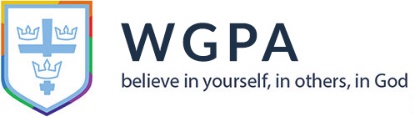 Long Term Curriculum B- Upper Key Stage TwoYear 5Autumn Term 1Autumn Term 2Spring Term 1Spring Term 2Summer Term 1Summer Term 2Value CourageBeliefWelcoming differenceLoveAmbitionIntegrityNovel SkelligSkelligThe Red TreeRomeo and JulietHolesHolesHow much courage does to take to change your beliefs?How much courage does to take to change your beliefs?Why is hope important? What is the price of love?Are we limitless?Are we limitless?TripsTBCTBCTBCTBCTBCTBCImmersive environment Garage Garage Bare Tree… add red leaves Keep the red tree, and garden scenery and a balcony Warden’s hut, oak trees and a hammockWarden’s hut, oak trees and a hammockEnglishPoetry – William BlakeDiscussion – book review Narrative – mystery/ghost story Evaluation – linked to a piece of Music from the album SkelligExplanation – linked to circulatory system/reproduction in Science Poetry – William BlakeDiscussion – book review Narrative – mystery/ghost story Evaluation – linked to a piece of Music from the album SkelligExplanation – linked to circulatory system/reproduction in Science Poetry – Linked to Emily Dickinson Hope is the thing with feathersA blog promoting ways to have good mental health Biography – ShakespearePoetry – Sonnet Playscript – modern day version Historical narrative – based on Kate Barlow (prequel) – focus on building tension, link to music. Contrasting Letters - Complaint letter to solicitor / letter home (contrasting formality) Short Story – what happens next? (write mid-novel) Non-Chronological Report – Camp Greenlake Persuasion - Promotional Material/Propaganda for Camp Greenlake Explanation Text – linked to Science Historical narrative – based on Kate Barlow (prequel) – focus on building tension, link to music. Contrasting Letters - Complaint letter to solicitor / letter home (contrasting formality) Short Story – what happens next? (write mid-novel) Non-Chronological Report – Camp Greenlake Persuasion - Promotional Material/Propaganda for Camp Greenlake Explanation Text – linked to Science Science Life (Yr5) Animals Inc HumansL2, L4Describe reproduction in humans, including the development of male and female reproductive organs and systems 4.Discern the processes of reproduction in plants and animals Life (Y6) Animals Inc HumansL1, L2BS 3,41.Explain the mechanism of breathing and how this links to the circulatory system 2.Describe the effects of diet, exercise, drugs and lifestyle on the way bodies function and the consequences of imbalance in the diet (i.e. drug abuse, eating disorders, the impact of maternal lifecycle on a foetus) Energy (Y5) ForcesE2, E3BS1-42.Relate knowledge of air and water resistance to make predictions about the speed of movement 3.Compare and contrast how pulleys, levers and gears enable a smaller force to have a greater effect CHILD INITIATED INVESTIGATIONEnergy (Y6) Circuits E1, E2BS1,21.Compare and explain the effects of changes to voltage and position of components in an electrical circuit: 2.Represent circuits using recognised symbols Matter (Y5)M1-M4BS1-41.Demonstrate that dissolving, mixing and changes of state are reversible changes 2.Use knowledge of solids, liquids and gases to separate materials 3. Explore and identify reversible and irreversible changes on the basis of temperature 4. Justify the grouping of everyday materials based on evidence from comparative and fair tests. Matter (Y6)M1, M2BS 1, 41.Explain changes of state in terms of particle model 1.Use and explain simple techniques for separating mixtures: filtration, evaporation, distillation and chromatography History Pandemics and Vaccines (incl. Edward Jenner) Chronology – Parallel timelines (events in Britain alongside another country) Evidence – Explore a range of sources based on differing perspectivesSignificance- significant people, medicine through time, vaccine technology  Life in the trenches (WW1 – to include impact of PTSD on soldiers) Chronology – Parallel timelines (events in Britain alongside another country) Evidence – Explore a range of sources based on differing perspectivesSignificance- impact on mental health / technology / powerHenry VIII and his Wives (incl. Reformation) Chronology – Parallel timelines (events in Britain alongside another country) Evidence – Use critical thinking to discuss reliability of sourcesSignificance- Impact of Henry’s quest for a legitimate - origin of Church of England. Geography Pandemic Places Place - Compare the position of countries experiencing pandemics such as: Black Death, Spanish Flu, COVID 19. Use Longitude and LatitudeWW1 Place - Compare the position of countries that played a part in WW1 using Longitude and Latitude.Impact of Trench Warfare Place – locate the location of WW1 trenches on an OS map. Space - Explain how the physical features of the landscape lent themselves to trench warfare. Change - Explain how the digging of trenches affected the environment Sustainability - Analyse the impact of trenches and whether this could have been maintained Desertification Place – identify places most at risk of desertification  Space - Explain how global warming is impacting on the features of fertile land and contributing to global desertificationSustainability - Analyse the impact of global warming on fertile land globally (desertification) and determine if this can be maintained.Change - Explain how global warming is changing global landscapes (desertification) and determine if this can be maintained. Desertification Place – identify places most at risk of desertification  Space - Explain how global warming is impacting on the features of fertile land and contributing to global desertificationSustainability - Analyse the impact of global warming on fertile land globally (desertification) and determine if this can be maintained.Change - Explain how global warming is changing global landscapes (desertification) and determine if this can be maintained. Art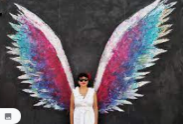 Artist Focus: Colette Miller Composition (formal elements) - Y5 Tone – create a tone continuum. Y5 Line – InterlockingY5 Texture – Think about how we can use line and tone to create visual textureY6 Proportion – Use proportion accurately relating to human features. Communication (outcomes and materials) – small group chalk compositions of large pair of ‘wings’. Photograph of pupils in front of ‘wings’. Comprehension - Explain how a piece of art makes them feel using more technical language linked to artistic elements and style to justify their response. Artist Focus: Colette Miller Composition (formal elements) - Y5 Tone – create a tone continuum. Y5 Line – InterlockingY5 Texture – Think about how we can use line and tone to create visual textureY6 Proportion – Use proportion accurately relating to human features. Communication (outcomes and materials) – small group chalk compositions of large pair of ‘wings’. Photograph of pupils in front of ‘wings’. Comprehension - Explain how a piece of art makes them feel using more technical language linked to artistic elements and style to justify their response. Artist Focus: Gustav Klimt – The Kiss 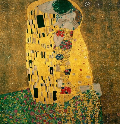 Composition (formal elements) - Y5 Colour – Explore a range of colours. Introduce complimentary colours. Look at colour for purpose and to express moods/feelingsY5 Pattern – Create own abstract pattern to reflect personal experiences.Communication (outcomes and materials) – mixed media piece using a range of materials incorporating complimentary colours and own pattern.  Comprehension - Explain how a piece of art makes them feel using more technical language linked to artistic elements and style to justify their response. Artist Focus: Jonathan Harris  - Desert Day 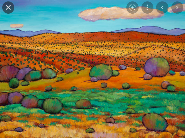 Composition (formal elements) - Y6 Line – contour and cross hatching.Y6 Tone – use tone to represent 3D formsY6 Texture - create visual texture using line, tone and shape.Y6 Colour – colour theory – understand primary, secondary, complimentary, tertiary, monochrome and colour schemes. Use and justify use of colours.Y6 Pattern – create own accurate pattern for a purposeCommunication (outcomes and materials) – Desert Landscape in acrylic  Comprehension - Investigate how artists’ deliberate choices about composition have different effects on the audience, based on their personal experiences and valuesArtist Focus: Jonathan Harris  - Desert Day Composition (formal elements) - Y6 Line – contour and cross hatching.Y6 Tone – use tone to represent 3D formsY6 Texture - create visual texture using line, tone and shape.Y6 Colour – colour theory – understand primary, secondary, complimentary, tertiary, monochrome and colour schemes. Use and justify use of colours.Y6 Pattern – create own accurate pattern for a purposeCommunication (outcomes and materials) – Desert Landscape in acrylic  Comprehension - Investigate how artists’ deliberate choices about composition have different effects on the audience, based on their personal experiences and valuesDTTextiles – screenprinted baby blanket Innovation & Implementation: design, screen print and sew a baby blanket Tools/materials: fabric, screen printing tools, needle, cotton.  User: Skellig Character  Textiles – screenprinted baby blanket Innovation & Implementation: design, screen print and sew a baby blanket Tools/materials: fabric, screen printing tools, needle, cotton.  User: Skellig Character  Food – recipes for health Innovation & Implementation: Research and recreate a recipe to boost mental or physical healthTools/materials: must include heating (grill, oven, hob etc.), chopping User: peers   Structures – pulley and gear system  Innovation & Implementation: design and make a small scale pulley/gear system to transport mud. Tools/materials: pulleys, gears, wheels, wood, saws, screwdriversUser: Holes characters Structures – pulley and gear system  Innovation & Implementation: design and make a small scale pulley/gear system to transport mud. Tools/materials: pulleys, gears, wheels, wood, saws, screwdriversUser: Holes characters Music Focus Music: David Gray Skellig [White Owl] ShapeY5/6 Duration - Identify 3/4 signatures. Identify syncopated rhythms and recognise this notation on a staveComprehension [outcome focus] – Listen and discuss: how does the piece reflect the events of the book? Justify their response using language of musical shape.Focus Music: David Gray Skellig [White Owl] ShapeY5/6 Duration - Identify 3/4 signatures. Identify syncopated rhythms and recognise this notation on a staveComprehension [outcome focus] – Listen and discuss: how does the piece reflect the events of the book? Justify their response using language of musical shape.Focus Music: Taylor Swift – Love Story (contrast with Tchaikovsky – Romeo and Juliet)ShapeY5/6 Structure - Identify the melody in a piece of musicY5/6 Pitch - Identify key changes Communication [outcome focus] – Learn and perform the focus music; reflect structure and pitch accurately.  Comprehension [2nd outcome focus] – Listen and discuss: how time and culture affect the way a piece of music is composed and enjoyed. Focus Music: Ludwig van Beethoven: Symphony No. 5 in C MinorShapeY5/6 Dynamics – Using ff, mf, pp, mp, describe dynamics Y5/6 Texture/Timbre - Describe the role of an individual part/ instrument in an ensembleY5/6 Tempo - Identify musical canon and describe changes in the tempo 
Communication [outcome focus] – Create and compose own symphony with elements of musical canon and changes in dynamics and tempo Focus Music: Ludwig van Beethoven: Symphony No. 5 in C MinorShapeY5/6 Dynamics – Using ff, mf, pp, mp, describe dynamics Y5/6 Texture/Timbre - Describe the role of an individual part/ instrument in an ensembleY5/6 Tempo - Identify musical canon and describe changes in the tempo 
Communication [outcome focus] – Create and compose own symphony with elements of musical canon and changes in dynamics and tempo Computing 5.1 Coding 5.2  Online Safety 6.2 Online Safety6.4 Blogging6.6 Networks 5.8 Word Processing 5.7 Concept Maps 6.1 Coding PSHE / RSEHealth (Drug Education) Examine how their choices will impact on their physical and mental health (e.g. use of drugs, tobacco, diet, exercise) Establish what support is available when choices go wrong.Relationships (Siblings)  Describe the characteristics of a healthy family life and relate these to their own circumstances. Recognise the importance of respect in all relationships and use this to resolve conflictsHealth (Mental Health – coping with pressure and worries) Examine how their choices will impact on their physical and mental health (e.g. use of drugs, tobacco, diet, exercise) Establish what support is available when choices go wrong.Relationships Know that a person’s body belongs to them, and how to respond safely (e.g. permission seeking)Equality (Racial Equality, Sexism) Understand the term equality and explore the subtle differences in fairness and equality Challenge negative attitudes and stereotypes (race, gender, disability, religion or belief, sexual orientation, age) Explain how their actions affect themselves and others, and explore others’ feelings and points of view.Identity (Incl. roles in society, offender rehabilitation)Identify my own beliefs and values; know how they fit into a diverse society. Express pride in my personality, appearance and accomplishments. Know the importance of avoiding stereotypesREUnderstanding Christianity UKS2 (Core & Digging Deeper) Creation & Fall: 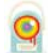 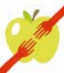 Creation and science: conflicting or complementary? Texts: Genesis 1:1–2:3 / Psalm 8Understanding Christianity UKS2 (Core & Digging Deeper) Incarnation: 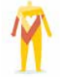 Was Jesus the Messiah? Texts: Matthew 1:18–24, 2:1–12/ Matthew 21:1–9KS2 LAS Compulsory Unit - God (Islam)KS2 LAS Compulsory Unit - Life Journey (Islam)Understanding Christianity UKS2 (Y5 Core & Digging Deeper) Salvation: 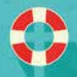 What did Jesus do to save human beings?Texts: Mark’s Gospel C14–15 & Artwork – The Last Supper/ Isiah 53 & John 19Understanding Christianity UKS2 (Core & Digging Deeper) Gospel: 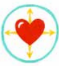 What would Jesus do? Texts: Matthew 7:24–27, Matthew 5–7, Luke 7:1–10Understanding Christianity UKS2 (Y6 Core & Digging Deeper) Salvation: What difference does the resurrection make to Christians?Texts: Series of witness statements in Luke’s Gospel/John 11:25–26PEProgression in skills outlined within Get Set for PE scheme of work Ball Skills – Basketball Y5 & y6 / Swimming Lesson 1: introduce skillLesson 2: SwimmingApply refined large and small movements in a range of competitive activities Sending, tracking, dribbling, catching.Strokes, breathing, Water safety.Dance – Y5 Lesson 1: introduce skillLesson 2: ConsolidateApply refined large and small movements in a range of competitive activities Actions, dynamics, space, relationships and performance.Ball Skills – Football Y5/6 Lesson 1: introduce skillLesson 2: consolidateApply refined large and small movements in a range of competitive activities Sending, tracking, dribbling, catching.Dance – Y6 Lesson 1: introduce skillLesson 2: ConsolidateApply refined large and small movements in a range of competitive activities Actions, dynamics, space, relationships and performance.OAA – Y5, then Y6 Lesson 1: introduce skillLesson 2: introduce skillApply refined large and small movements in a range of competitive activities Problem solving, navigation, communication and reflection. Fitness Y5/6Lesson 1: introduce skillLesson 2: consolidationApply refined large and small movements in a range of competitive activities Agility, balance, coordination, speed, strength and stamina.MFL2021-22Stage 1 SpanishA new start​1a) Getting to know you ​Discover where Spain is in the world ​Learn how to say greetings in Spanish​Learn how to ask and answer how they are feeling​Learn how to ask somebody their name, and how to introduce their name in Spanish​1b) Numbers​Learn to say and remember numbers from 1 to 10​1c) Colours​Learn to say colours in SpanishLink to Novel:How might Characters in Skellig feelWhat colours describe this feeling?Calendar and Celebrations2a -  Bonfire Night colours​Revisit and recall colours​Learn new colours for Autumn/Bonfire Night​​2b – Calendar Time​Learn the names of days of the week​Learn the months of the year​Recognise the nouns written down​Express their birthday month​Link to Novel:What times of the year is the story set?Animals I like and don’t like1a) Celebrating Epiphany​Revisit colours and numbers​Revisit days of the week​​1b) Animals around us​Learn the nouns for animals​Learn the two ways to say ‘a’ in Spanish​Learn how to express opinions about animals and say their favourite animal​Learn the plurals of animals​Follow a story about animals​Link to NovelDescribe the story using colours.Give opinions of the girl on the story.Carnival colours, playground games2a) Carnival​Discover the culture and celebration of Carnival​Learn a carnival song​Make a carnival mask​2a) Playground Games​Revisit colours​Revisit numbers​Learn to ask and answer age​Revisit days and months​Link to Novel:Romeo and Juliet meet at a masquerade ball. Link to Carnival masks and making a mask Breakfast, fruit nouns and a hungry giant​​1) Hungry Giant​Nouns for fruits and vegetables​Nouns for breakfast foods​Games for repetition of nouns​Polite request – asking for something using the structure ‘I would like… please’​Story of Hungry Giant​Link to Novel:What fruit / vegetables would grow in camp green lake?Going on a picnic​2a) Map explorers and gingerbread men​How to ask and answer where they live​Practise asking and answering personal information​Follow the story of the Gingerbread man in Spanish​​2b) Going on a picnic​Revisit colours and numbers through a new story​Explore the names of possible locations for a picnic​Learn the nouns for foods at a picnic​Link to NovelStanley meets lots of boys in the camp. Ask and answer personal questions for the boys he meets.MFL 2022 – 23Stage 2 SpanishWelcome to our School1 – Welcome to schoolAsking and responding to questions about themselvesResponding to classroom instructionsRevisiting and reading number words to 20Revisiting months of the yearFollowing a story about days of the weekWriting names for rooms in a schoolSaying and writing nouns for classroom objects (and designing a super learner utility belt!)My Local area, your local area2a -  Bonfire Night poemRevisit and recall coloursWrite a Bonfire Night poem using colours2b – Robot town, commands and directionsRevisit classroom instructionsPractise writing useful commandsExplore what shops look like in SpainPractise asking where something isRespond with the structure ‘Here is…’ Recognise the names of places in a town written down.Family tree and faces1a) Epiphany time againRevisit months of the yearFind out about Epiphany in Spain1b) Alien family and faceLearn the nouns for family membersMake a hand puppet of a family member and record personal informationWrite the nouns for family members as part of a family treeLearn the nouns for parts of the faceUse colours as adjectives to describe parts of the faceCarnival / Parts of the body2a) Carnival of animalsCarnival-themed lesson with animal nouns2b) Parts of the body and aliensRevisit parts of the faceLearn nouns for body partsLearn to use adjectives to describe body partsRevisit commands Create own alien/monster and write a descriptionAssessment lessonLink to Novel:Carnival is a time to celebrate and eat lots of nice food. They wear Feeling Unwell1a) I don’t feel wellRecall body part nounsLearn phrases for aches and pains (I have ____ ache)1b) Walking through the jungleLearn nouns for jungle animalsFollow story with adjectives to describe jungle animalsWrite sentences including nouns and adjectives in correct orderOpportunity for themed dragon and unicorn lesson, learning nouns for body parts and putting together with adjectives to write descriptionSummer Time2a) WeatherLearn weather phrases and play games to practise the phrasesMake a weather windows chartLook at typical weather in different parts of the world2b) Ice creamsLearn names of ice cream flavoursLook at sounds in ice cream flavoursLook at the language for ordering an ice creamDesign own perfect ice cream creationOption to have an ice cream as end of year celebrationYear 6Autumn Term 1Autumn Term 2Spring Term 1Spring Term 2Summer Term 1Summer Term 2Value CourageBeliefWelcoming differenceLoveAmbitionIntegrityNovel The Viewer Into the Jungle WonderWonderMacbeth Orphans of the TideWhen does technology go too far? Do our experiences shape our beliefs?Can love overcome shame?Can love overcome shame?Are our ambitions influences by others?Does everyone have the right to freedom of thought, conscience and religion?TripsTBCTBCTBCTBCTBCTBCImmersive environment War Scene (to include faux Nuclear Warheads/Boat) Rainforest Stage (incorporating a Science Show) Stage (incorporating a Science Show) Stage Workshop EnglishRecount- DiaryPoetry- Free VersePersuasion – impact of technology on human rights i.e., CCTVNarrative – additional chapter based on a different character Balanced argument – deforestation Scene description - Rousseau’sPainting (NB. This is a recap from earlier YG, not focus artist for term) Narrative – re-write chapter from a different character’s perspective Historical narrative – describing changes to the inclusion of disabled people in society Non-fiction webpage – focussed on the lives and work of disabled artists (linked to Art) https://www.webdesignerdepot.com/2010/03/the-amazing-art-of-disabled-artists/ Internal monologue - to document a character’s reflectionsLetter – to apologise and explainNarrative – re-write chapter from a different character’s perspective Historical narrative – describing changes to the inclusion of disabled people in society Non-fiction webpage – focussed on the lives and work of disabled artists (linked to Art) https://www.webdesignerdepot.com/2010/03/the-amazing-art-of-disabled-artists/ Internal monologue - to document a character’s reflectionsLetter – to apologise and explainPlayscript – modern day interpretation Poetry – based on witches’ chant Non-chronological report- Globe Theatre Balanced Argument – Macbeth’s actions Persuasion – letter in role as Ellie to inquisitors to persuade that Seth isn’t the vessel. Recount – Diary of an earlier vessel (modelled on Claude Hestamire extracts) Extended Narrative – alternative viewpoint – a chapter as ‘the enemy’Science Energy (Y5) E1, E4BS 1-41.Explain the effect of the force of gravity, including its impact on the moon, planets and solar system 4.Explain the effect of the earth’s rotation, tilt and movement around the sun (i.e. day and night/movement of sun across sky/seasons) Life (Y5)L1BS51.Describe the interdependence of organisms, including food webs and insect-pollinated crops. Energy (Y6)LIGHTE3,E4Bs 1,23.Compare and contrast how pulleys, levers and gears enable a smaller force to have a greater effect 4.Explain the effect of the earth’s rotation, tilt and movement around the sun (i.e. day and night/movement of sun across sky/seasons) SCIENCE FAIR!!Life (Y5)L3BS 4,53.Discern the differences in the life cycles of a mammal, amphibian, reptile, bird and fish. LIFE (Y6)L3BS 53. Reason about the classification of living things according to common observable characteristics.Life (Y6)L4, L5BS 4-54.Explain the concept of ‘natural selection’ and adaptation 5.Explain how fossils provide information about the changes to living things over time Child initiated investigationBS 3Life (Y6)L4, L5BS 4-54.Explain the concept of ‘natural selection’ and adaptation 5.Explain how fossils provide information about the changes to living things over time Child initiated investigationBS 3History The Bay of Pigs (Potential for WW3 – Nuclear War)  Chronology – Parallel timelines (events in America and Russia) Evidence – Explore a range of sources based on differing perspectivesSignificance- Power/ Potential impact of Nuclear technology use (link back to Hiroshima) Battle of Hastings) Chronology – Parallel timelines (events in different parts of Britain) Evidence – Explore a range of sources based on differing perspectivesSignificance- Power Battle of Hastings) Chronology – Parallel timelines (events in different parts of Britain) Evidence – Explore a range of sources based on differing perspectivesSignificance- Power Magna Carta Chronology – Parallel timelines Evidence – Use critical thinking to discuss reliability of sourcesSignificance- Impact on democracy and rights Geography The Amazon Rainforest, BrazilPlace- Locate Brazil and compare the coverage of the Amazon rainforest, with 50 years ago. Space/Change- Explain how human use and the features of the Amazon Rainforest led to deforestation SustainabilityAnalyse the impact of deforestation and determine if this can be maintained The Ring of Fire - Tsunamis Place- Locate the ring of fire on a world map and globe; overlay and compare the location of the most recent tsunamis Space/Change- Explain how global warming has been linked to increased natural disasters such as tsunamis SustainabilityAnalyse the impact of global warming and determine if this anbe maintained. ArtArtist Focus- Escher, The Eye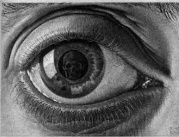 Composition (formal elements to explore) - Y5 Line – InterlockingY5 Tone – create a tone continuumY5 Shape and form – Represent 3D forms using line on a 2D image.Y6 Proportion – Use proportion accurately relating to human features.Communication (outcomes and materials) Pencil Sketch of their own eye  (can be aided by sketching over black and white photograph). Comprehension - Investigate how artists’ deliberate choices about composition have different effects on the audience, based on their personal experiences and valuesArtist Focus: Anna Schonfield 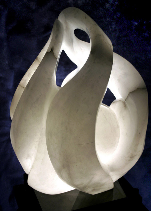 Composition (formal elements) Y6 Shape and form – create pre-designed 3D forms e.g. nets, sculptures.Y6 Pattern – create own accurate pattern for a purpose.Communication (outcomes and materials) – small individual abstract clay sculptures to represent inclusivity. Patterns to be etched in.Comprehension - Investigate how artists’ deliberate choices about composition have different effects on the audience, based on their personal experiences and valuesArtist Focus: Anna Schonfield Composition (formal elements) Y6 Shape and form – create pre-designed 3D forms e.g. nets, sculptures.Y6 Pattern – create own accurate pattern for a purpose.Communication (outcomes and materials) – small individual abstract clay sculptures to represent inclusivity. Patterns to be etched in.Comprehension - Investigate how artists’ deliberate choices about composition have different effects on the audience, based on their personal experiences and valuesArtist Focus: Hokusai, The Great Wave 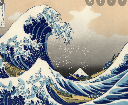 Composition (formal elements) Y6 Colour – colour theory – understand primary, secondary, complimentary, tertiary, monochrome and colour schemes. Use and justify use of colours. Y6 Tone – use tone to represent 3D forms.Y6 Line – contour and cross hatchingCommunication (outcomes and materials) – small individual abstract sculptures to represent inclusivity.  Comprehension - Explain how a piece of art makes them feel using more technical language linked to artistic elements and style to justify their response. DTFood – Brazilian Cuisine Innovation & Implementation: research traditional recipe for Feijoada and cook. Tools/materials: must include heating (grill, oven, hob etc.), chopping User: peers Textiles – Bayeaux Tapestry   Innovation & Implementation: screen printing to recreate parts of the Bayeaux tapestry Tools/materials: fabric, screen printing tools, fabric pens for detail User: Community  Textiles – Bayeaux Tapestry   Innovation & Implementation: screen printing to recreate parts of the Bayeaux tapestry Tools/materials: fabric, screen printing tools, fabric pens for detail User: Community  Structures – Stage Design Innovation & Implementation: design and make a small-scale stage with a pulley/gear system to open an close the curtains. Tools/materials: pulleys, gears, wood, saw, screwdriver, glue.  User: prototype for theatre directors. Computing 5.2 Online Safety 6.2 Online Safety5.3 Spreadsheets6.7 Quizzing 6.8 Binary 5.4 Databases6.9 Spreadsheets5.5 Game Creator6.5 Text Adventures PSHE Safety (Online) Take responsibility to keep themselves and others safe (e.g. on/offline) Analyse levels of risk and make informed choices Know where to access advice for themselves and others Safety (Offline) Take responsibility to keep themselves and others safe (e.g. on/offline) Analyse levels of risk and make informed choices Know where to access advice for themselves and others Equality (Disability) Understand the term equality and explore the subtle differences in fairness and equality Challenge negative attitudes and stereotypes (race, gender, disability, religion or belief, sexual orientation, age) Explain how their actions affect themselves and others, and explore others’ feelings and points of viewhttps://ukdhm.org/v2/wp-content/uploads/2014/09/B5-Disability-Time-Line-NHS-North-West.pdfIdentity Identify my own beliefs and values; know how they fit into a diverse society.Express pride in my personality, appearance and accomplishments.Know the importance of avoiding stereotypesHealth (link to Macbeth) Examine how their choices will impact on their physical and mental health (e.g.use of drugs, tobacco, diet, exercise)Establish what support is available when choices go wrong.Relationships (Consent) Describe the characteristics of a healthy family life and relate these to their own circumstances. .Recognise the importance of respect in all relationships and use this to resolve conflicts Know that a person’s body belongs to them, and how to respond safely (e.g. permission seeking)REUnderstanding Christianity UKS2 (Core) God: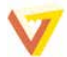 What does it mean if God is holy and loving?Text: Psalm 103, Isaiah 6:1–5, John 4:7–13 Understanding Christianity UKS2 (Core) People of God: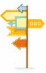 How can following God bring freedom and justice?Text: Moses’ Life KS2 LAS Compulsory Unit - Being Human (Islam)KS2 LAS Compulsory Unit - Community (Islam)Understanding Christianity UKS2 (Core & Digging Deeper) Kingdom of God: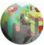 What kind of king is Jesus? Text: Lord’s Prayer, Luke 14:12–24, Matthew 21: 33–46Understanding Christianity UKS2 (Digging Deeper) God:What does it mean if God is holy and loving?Text: Proverbs 6:16–19Understanding Christianity UKS2 (Digging Deeper) People of God:How can following God bring freedom and justice?Text: Commandments in the Old TestamentPEGymnastics Y5/SwimmingLesson 1: introduce skillLesson 2: SwimmingApply refined large and small movements in a range of competitive activities Jumps, roles, shape, inverted move and balances.Strokes, breathing, Water safety.Athletics Y5 Lesson 1: introduce skillLesson 2: ConsolidateApply refined large and small movements in a range of competitive activities Running, jumping and throwing.Gymnastics Y6Lesson 1: introduce skillLesson 2: consolidateApply refined large and small movements in a range of competitive activities .Jumps, roles, shape, inverted move and balances.Athletics Y6 Lesson 1: introduce skillLesson 2: ConsolidateApply refined large and small movements in a range of competitive activities .Running, jumping and throwing.Net and Wall - Y5, then Y6 Lesson 1: introduce skillLesson 2: introduce skillApply refined large and small movements in a range of competitive activities Shots, rallying, serving and footwork.Striking and Fielding – Cricket Y5/6Lesson 1: introduce skillLesson 2: ConsolidationApply refined large and small movements in a range of competitive activities Striking, fielding, throwing and catching.MusicFocus Music: Linkin Park – Numb ShapeY5/6 Texture/Timbre - Describe the role of an individual part/ instrument in an ensembleY5/6 Duration - Identify syncopated rhythms and recognise this notation on a staveY5/6 Dynamics – Using ff, mf, pp, mp, describe dynamics Comprehension [outcome focus] – Listen and discuss: how time and culture affect the way a piece of music is composed and enjoyed.Focus Music: The Greatest Showman – This is Me ShapeY5/6 Structure - Identify the melody in a piece of musicY5/6 Pitch - Identify key changes Y5/6 Duration - Identify syncopated rhythms and recognise this notation on a staveCommunication [outcome focus] – Learn and perform the focus music; reflect structure, pitch and duration accurately.  Focus Music: Handel – Water Music (Overture & Hornpipe) ShapeY5/6 Dynamics – Using ff, mf, pp, mp, describe dynamics Y5/6 Duration - Identify syncopated rhythms and recognise this notation on a staveY5/6 Tempo - Identify musical canon and describe changes in the tempo 
Communication [outcome focus] – Create and compose own piece with elements of musical canon and changes in dynamics and tempoMFL2021-22Stage 1 SpanishA new start​1a) Getting to know you ​Discover where Spain is in the world ​Learn how to say greetings in Spanish​Learn how to ask and answer how they are feeling​Learn how to ask somebody their name, and how to introduce their name in Spanish​1b) Numbers​Learn to say and remember numbers from 1 to 10​1c) Colours​Learn to say colours in SpanishLink to Novel:Describe feelings for each scenarioWhat colours describe each scenarioCalendar and Celebrations2a -  Bonfire Night colours​Revisit and recall colours​Learn new colours for Autumn/Bonfire Night​​2b – Calendar Time​Learn the names of days of the week​Learn the months of the year​Recognise the nouns written down​Express their birthday month​Link to Novel:What Colours describe the jungle?Animals I like and don’t like1a) Celebrating Epiphany​Revisit colours and numbers​Revisit days of the week​​1b) Animals around us​Learn the nouns for animals​Learn the two ways to say ‘a’ in Spanish​Learn how to express opinions about animals and say their favourite animal​Learn the plurals of animals​Follow a story about animals​Link to Novel:Being different means having and respecting different opinions. Others will like different animals to you.Carnival colours, playground games​​2a) Carnival​Discover the culture and celebration of Carnival​Learn a carnival song​Make a carnival mask​2a) Playground Games​Revisit colours​Revisit numbers​Learn to ask and answer age​Revisit days and months​Link to Novel:Say how old August is?What colours express how August feels at different parts of the story?Breakfast, fruit nouns and a hungry giant​​1) Hungry Giant​Nouns for fruits and vegetables​Nouns for breakfast foods​Games for repetition of nouns​Polite request – asking for something using the structure ‘I would like… please’​Story of Hungry Giant​Link to Novel:What is influencing the Hungry Giant?What would influence him to change his ways?Going on a picnic​2a) Map explorers and gingerbread men​How to ask and answer where they live​Practise asking and answering personal information​Follow the story of the Gingerbread man in Spanish​​2b) Going on a picnic​Revisit colours and numbers through a new story​Explore the names of possible locations for a picnic​Learn the nouns for foods at a picnic​Link to NovelWhat questions about their personal information might the children ask the various characters they meet?MFL 2022 – 23Stage 2 spanishWelcome to our School1 – Welcome to schoolAsking and responding to questions about themselvesResponding to classroom instructionsRevisiting and reading number words to 20Revisiting months of the yearFollowing a story about days of the weekWriting names for rooms in a schoolSaying and writing nouns for classroom objects (and designing a super learner utility belt!)My Local area, your local area2a -  Bonfire Night poemRevisit and recall coloursWrite a Bonfire Night poem using colours2b – Robot town, commands and directionsRevisit classroom instructionsPractise writing useful commandsExplore what shops look like in SpainPractise asking where something isRespond with the structure ‘Here is…’ Recognise the names of places in a town written down.Family tree and faces1a) Epiphany time againRevisit months of the yearFind out about Epiphany in Spain1b) Alien family and faceLearn the nouns for family membersMake a hand puppet of a family member and record personal informationWrite the nouns for family members as part of a family treeLearn the nouns for parts of the faceUse colours as adjectives to describe parts of the faceCarnival / Parts of the body2a) Carnival of animalsCarnival-themed lesson with animal nouns2b) Parts of the body and aliensRevisit parts of the faceLearn nouns for body partsLearn to use adjectives to describe body partsRevisit commands Create own alien/monster and write a descriptionAssessment lessonFeeling Unwell1a) I don’t feel wellRecall body part nounsLearn phrases for aches and pains (I have ____ ache)1b) Walking through the jungleLearn nouns for jungle animalsFollow story with adjectives to describe jungle animalsWrite sentences including nouns and adjectives in correct orderOpportunity for themed dragon and unicorn lesson, learning nouns for body parts and putting together with adjectives to write descriptionSummer Time2a) WeatherLearn weather phrases and play games to practise the phrasesMake a weather windows chartLook at typical weather in different parts of the world2b) Ice creamsLearn names of ice cream flavoursLook at sounds in ice cream flavoursLook at the language for ordering an ice creamDesign own perfect ice cream creationOption to have an ice cream as end of year celebration